Pravopisni znakoviNastavni list iz Hrvatskog jezika za 6. razred.Ime i prezime učenik/učenice ___________________________________________________1. U rečenicama nedostaje po jedan pravopisni znak. Umetni u svaku rečenicu jedan od ovih pravopisnih znakova, na mjesta označena žutom bojom:a) Zanimljivo je spomenuti da u neposrednoj blizini seljaci obrađuju svoja polja  čini se da to pticama uopće ne smeta – one su gotovo pitome.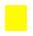 b) Hrvatski književnik Josip Kozarac ovako je dočarao ljepote Slavonije   „Tko je jedanput bio u toj drevnoj šumi, s onim divnim stabaljem, uspravnim, čistim i visokim kao da je saliveno, taj je ne može nikada zaboraviti.“c) Danas su guste šume Papuka stanište i utočište jelena, srna, divljih svinja, lisica 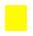 d) Zajedno s djecom pregledajte televizijski program i pomozite im u odabiru emisija za gledanje  prikladnih za dječju dob  .2. U prvom stupcu navedena su pravila o pisanju pravopisnih znakova. Tvoj zadatak je osmisliti rečenice i u drugom stupcu potkrijepiti navedena pravila svojim primjerima rečenica.3. U tjednom zadatku, dok budeš čitao/čitala sadržaje drugih nastavnih predmeta, uočavaj pisanje pravopisnih znakova. Uočene primjere rečenica zapiši u ponuđene stupce. ;   točka sa zarezom  :   dvotočka    …   trotočka    ( )   zagradeTočka sa zarezom piše se kao znak jačega odvajanja od onoga koje označuje zarez, a slabijega od onoga koje označuje točka. Točka sa zarezom piše se pri nabrajanju ako je u cjelinama koje se nabrajaju već upotrijebljen zarez.Dvotočka se piše ispred nabrajanja.Dvotočka se piše ispred navoda u upravnome govoru. Trotočka se piše pri izostavljanju dijela rečenice ili teksta.Trotočka se piše pri nedovršenome nabrajanju.Trotočka se piše u isprekidanome govoru ili dužoj stanci u govoru.U zagrade se stavlja dio rečenice ili teksta koji služi za dopunjavanje i objašnjavanje.U zagrade se stavlja tekst didaskalija u dramskome tekstu.;   točka sa zarezom  :   dvotočka    …   trotočka    ( )   zagrade